Του / της ………………………………………………………………………………………………..…………………………………………………………………………………………………..…………………………………………………………………………………………………..…………………………………………………………………με έδρα …………………..……… οδός ……………………….… αριθμ. ……  Τ.Κ. …………………τηλ. ………………………………..   Fax ………………………….Προς:Το ΔΑΣΑΡΧΕΙΟ Κ.ΝΕΥΡΟΚΟΠΙΟΥΑφού έλαβα γνώση της Διακήρυξης της Δημοπρασίας που αναγράφεται στην επικεφαλίδα και των λοιπών στοιχείων Δημοπράτησης, καθώς και των συνθηκών εκτέλεσης της παραπάνω εργασίας, υποβάλλω την παρούσα προσφορά και δηλώνω ότι αποδέχομαι πλήρως και χωρίς επιφύλαξη όλα αυτά και αναλαμβάνω την εκτέλεση της εργασίας με το ακόλουθο ποσοστό έκπτωσης επί της Τιμής του Τιμολογίου της Υπηρεσίας του Δασαρχείου Κ.Νευροκοπίου.ΠΡΟΣΦΟΡΑ ΠΟΣΟΣΤΟΥ ΕΚΠΤΩΣΗΣ Ενός  ΠροωθητήραΓια τις  Εργασίες: «Αντιπυρικής προστασίας και οδοποιίας με τη Βελτίωση  Δασικού Οδικού Δικτύου Δασαρχείου Κ.Νευροκοπίου έτους 2018», ΠΡΟΣΦΟΡΑ ΠΟΣΟΣΤΟΥ ΕΚΠΤΩΣΗΣ Ενός  Προωθητήρα D6 CATERPILLAR ή αναλόγου τύπου(ΣΥΝΟΛΙΚΟΥ ΠΟΣΟΥ 10.000€ ΜΕ ΦΠΑ)Προσφερόμενη έκπτωση επί της τιμής 50,47 € ανά ώρα εργασίας σε ακέραιες μονάδες επί τοις εκατόν (%)πινακασ υποβοηθησησ τησ επιτροπησ………………………….(Τόπος και ημερομηνία)Ο Προσφέρων (Ονοματεπώνυμο υπογραφόντων και σφραγίδα εργοληπτικών επιχειρήσεωνΠΡΟΣΦΟΡΑ ΠΟΣΟΣΤΟΥ ΕΚΠΤΩΣΗΣ Ενός  διαμορφωτηρα – ισοπεδωτηρα graderΓια τις  Εργασίες: «Αντιπυρικής προστασίας και οδοποιίας με τη Βελτίωση  Δασικού Οδικού Δικτύου Δασαρχείου Κ.Νευροκοπίου έτους 2018», ΠΡΟΣΦΟΡΑ ΠΟΣΟΣΤΟΥ ΕΚΠΤΩΣΗΣ Ενός  διαμορφωτηρα – ισοπεδωτηρα grader (ΣΥΝΟΛΙΚΟΥ ΠΟΣΟΥ 6.000€ ΜΕ ΦΠΑ)  Προσφερόμενη έκπτωση επί της τιμής 47,56 € ανά ώρα εργασίας σε ακέραιες μονάδες επί τοις εκατόν (%)πινακασ υποβοηθησησ τησ επιτροπησ………………………….(Τόπος και ημερομηνία)Ο Προσφέρων (Ονοματεπώνυμο υπογραφόντων και σφραγίδα εργοληπτικών επιχειρήσεων…………………………………………..(Τόπος και ημερομηνία)		ΕΛΕΓΧΘΗΚΕ  		Η ΕΠΙΤΡΟΠΗ 1.2.3.ΕΛΛΗΝΙΚΗ ΔΗΜΟΚΡΑΤΙΑ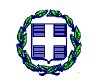 ΑΠΟΚΕΝΤΡΩΜΕΝΗ ΔΙΟΙΚΗΣΗΜΑΚΕΔΟΝΙΑΣ – ΘΡΑΚΗΣΓΕΝΙΚΗ Δ/ΝΣΗ ΔΑΣΩΝ ΚΑΙ ΑΓΡΟΤΙΚΩΝ ΥΠΟΘΕΣΕΩΝΔ/ΝΣΗ ΔΑΣΩΝ ΔΡΑΜΑΣΔΑΣΑΡΧΕΙΟ Κ.ΝΕΥΡΟΚΟΠΙΟΥ ΕΡΓΑΣΙΑ :«Αντιπυρικής προστασίας και οδοποιίας με τη Βελτίωση  Δασικού Οδικού Δικτύου Δασαρχείου Κ.Νευροκοπίου έτους 2018»ΕΛΛΗΝΙΚΗ ΔΗΜΟΚΡΑΤΙΑΑΠΟΚΕΝΤΡΩΜΕΝΗ ΔΙΟΙΚΗΣΗΜΑΚΕΔΟΝΙΑΣ – ΘΡΑΚΗΣΓΕΝΙΚΗ Δ/ΝΣΗ ΔΑΣΩΝ ΚΑΙ ΑΓΡΟΤΙΚΩΝ ΥΠΟΘΕΣΕΩΝΔ/ΝΣΗ ΔΑΣΩΝ ΔΡΑΜΑΣΔΑΣΑΡΧΕΙΟ Κ.ΝΕΥΡΟΚΟΠΙΟΥΧΡΗΜΑΤΟΔΟΤΗΣΗ :ΠΡΑΣΙΝΟ ΤΑΜΕΙΟΠΡΟΫΠΟΛΟΓΙΣΜΟΣ:16.000,00 ευρώ με ΦΠΑΕΝΤΥΠΟ ΟΙΚΟΝΟΜΙΚΗΣ ΠΡΟΣΦΟΡΑΣ(ΠΡΕΠΕΙ ΝΑ ΕΙΝΑΙ ΘΕΩΡΗΜΕΝΗ ΑΠΟ ΤΟ ΔΑΣΑΡΧΕΙΟ Κ.ΝΕΥΡΟΚΟΠΙΟΥ)  αριθμητικώςολογράφωςΑρχική τιμή του τιμολογίου της Υπηρεσίας ανά ώρα εργασίαςΠοσοστό έκπτωσης %Τελική Τιμή ανά ώραΊπποι του Μηχανήματος σύμφωνα με την άδεια  Συντελεστής που προκύπτει (Τελική τιμή ανά ώρα)/(Ιπποι του Μηχανήματος 120 έως 180) 123=1x245=3/450,47αριθμητικώςολογράφωςΑρχική τιμή του τιμολογίου της Υπηρεσίας ανά ώρα εργασίαςΠοσοστό έκπτωσης %Τελική Τιμή ανά ώραΊπποι του Μηχανήματος σύμφωνα με την άδεια  Συντελεστής που προκύπτει (Τελική τιμή ανά ώρα)/(Ίπποι του Μηχανήματος 115 έως 180) 123=1x245=3/447,56